                  34th International 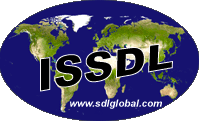              Self-Directed Learning SymposiumFebruary  4-8, 2020Call For Papers______________________________________________________________________________________The International Self-Directed Learning Symposium provides an international forum for the discussion of important current developments in the study and application of self-directed learning. The program design emphasizes presentations of recent research findings, intensive individual participation, and group exploration of problems, issues and concepts. Program structure includes large group sessions as well as small group interaction opportunities.Theoreticians and practitioners are invited to submit a one-to-two page proposal for paper and poster presentations concerning self-directed learning among individuals or in any educational context for any age group, including childhood education, higher education, adult education, training and human resource development, or lifelong learning. International participants have included representatives from Australia, Canada, China, Denmark, France, Germany, Iran, Malaysia, Mexico, Nigeria, Portugal, South Africa, South Korea, and the United Kingdom. Trainers and resource development specialists have represented the following organizations: U.S. Department of Defense, State of Georgia, South Florida Water Management District, Digital Equipment, Ernst & Young, Fleming, IBM, Motorola, Revco, Inc., Niagara Mohawk Power, and others. A wide range of colleges, universities, and K-12 school systems have been represented in the symposium from across the U.S. and from many other countries.Participants have opportunities to learn a variety of procedures and information including (a) the results of recent research on self-direction in learning, (b) new developments in the application of self-directed learning ideas in diverse settings, (c) how to assess employees’ and students’ self-directed learning orientations, and (d) how to develop and strengthen self-directed learning propensities and abilities. In addition, a number of important networks and collaborative relationships have been developed by symposium participants. Publication OpportunityAfter presentation at the Symposium, many participants choose to submit their Symposium papers to the International Journal of Self-Directed Learning for possible refereed publication. Questions?  Address Inquiries to:   Dr. Lucy M. Guglielmino 	lguglielmino@rocketmail.comSymposium Proposal Submission Guidelines 1. Papers/Posters should be original presentations. Previously published or presented papers are ineligible. Proposals should clearly indicate whether they are for Papers or Poster presentations.2. Papers / Posters should address aspects of self-directed learning. Somesuggested topics include, but are not limited to:A. Theory, research methods, conceptualizations and self-directed learning applications;B. Self-directed learning in continuing professional education;C. Self-directed learning in distance education;D. Self-directed learning in human resource development (business and industry or in the voluntary and governmental sectors);E. Self-directed learning aspects of lifelong learning;F. Self-directed learning in any school level (elementary to higher education and professional education).3. Proposals are one-to-two page abstracts including, whenever appropriate, anOverview, Purpose/Problem, Sample/Population, Instrumentation, Procedures,Major Findings and Conclusions.4. Proposals are due by October 15, 2019. Notification of paper acceptance will be made by November 1, 2019. Requests for early acceptance will be honored after November 1 for those who need early notification in order to arrange for visas or travel funding.5. Proposals should be accompanied by a cover sheet that includes thefollowing:Name, address, telephone, email, brief bio (50 words), and fax number of the senior authorNames, brief bios (50 words), and emails of any co-authorsPaper/Poster titleA 50-word abstract of your paper proposal suitable for inclusion in a conference programALSO REQUESTED:Pictures of each presenter suitable for a conference program (preferably a jpeg):• Digital camera picture only on the highest resolution setting, not cell phone pictures or webcam pictures.• Head and shoulder shot, looking at the camera, with a plain background if possible.A signed warrant from the senior author as follows:I warrant that my (our) paper/poster is an original work that has not been previously presented or published. Furthermore, if the proposal is accepted I will attend the symposium and provide an advance copy of the paper no later than January 5, 2020.  I will complete advanced registration no later than January 11, 2020.  To submit your signed warrant,• scan and send as a separate pdf file when you send your proposal to    issdl.sdlglobal@gmail.comAll Symposium papers and related materials should be labeled with the lead author’s last name and the year; for example: Long.2020sym.doc, Long.warrant.2020.pdfEmail your proposal saved in Word Normal format to issdl.sdlglobal@gmail.comNote: When you begin work on your full paper, the Manuscript Submission Guidelines on sdlglobal.com are very helpful, especially with formatting of tables, figures, and APA references.